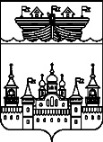 ЗЕМСКОЕ СОБРАНИЕ ВОСКРЕСЕНСКОГО МУНИЦИПАЛЬНОГО РАЙОНА НИЖЕГОРОДСКОЙ ОБЛАСТИРЕШЕНИЕ21 июля 2017 года	№ 80Об утверждении Положения о Комиссии по контролю за предоставлением сведений о доходах, расходах, об имуществе и обязательствах имущественного характера, представляемых лицами, замещающими муниципальные должности в Воскресенском муниципальном районе Нижегородской областиВ соответствии с Федеральными законами от 25 декабря 2008 года  №  273-ФЗ «О противодействии коррупции», от 3 апреля 2017 года № 64-ФЗ «О внесении изменений в отдельные законодательные акты Российской Федерации в целях совершенствования государственной политики в области противодействия коррупции», статьей 122-1Закона Нижегородской области от 7 марта 2008 года № 20-З «О противодействии коррупции в Нижегородской области»,Земское собрание решило:1.Утвердить Положение о Комиссии по контролю за предоставлением сведений о доходах, расходах, об имуществе и обязательствах имущественного характера, представляемых лицами, замещающими муниципальные должности в Воскресенском муниципальном районе Нижегородской области (приложение № 1) и ее состав (приложение № 2).2.Разместить настоящее решение в информационно-телекоммуникационной сети Интернет на официальном сайте администрации Воскресенского муниципального района Нижегородской области.3.Отменить решения Земского собрания Воскресенского муниципального района Нижегородской области:-от 18 марта 2016 года № 38 «О комиссии по контролю за достоверностью сведений о доходах, об имуществе и обязательствах имущественного характера, представляемых лицами, замещающими муниципальные должности в Земском собрании Воскресенского муниципального района Нижегородской области»;-от 24 марта 2017 года №34 «О внесении изменений в решение Земского собрания района от 18 марта 2016 года №38 «О комиссии по контролю за достоверностью сведений о доходах, об имуществе и обязательствах имущественного характера, представляемых лицами, замещающими муниципальные должности в Земском собрании Воскресенского муниципального района Нижегородской области»»;-от 28 апреля 2017 года № 45««О внесении изменений в решение Земского собрания района от 18 марта 2016 года №38 «О комиссии по контролю за достоверностью сведений о доходах, об имуществе и обязательствах имущественного характера, представляемых лицами, замещающими муниципальные должности в Земском собрании Воскресенского муниципального района Нижегородской области»».4.Контроль за исполнением настоящего решения возложить на постоянную комиссию по вопросам местного самоуправления, связям с общественностью, средствами массовой информации, правовой политике, работе с военнослужащими, правоохранительной деятельности (А.В.Скобелев).5.Настоящее решение вступает в силу со дня его обнародования.Глава местного самоуправления 		А.В.БезденежныхУТВЕРЖДЕНО решением Земского собрания Воскресенского муниципального района Нижегородской области от 21 июля 2017 года года № 80ПОЛОЖЕНИЕо Комиссии по контролю за предоставлением сведений о доходах,расходах, об имуществе и обязательствах имущественного характера,представляемых лицами, замещающими муниципальные должности в Воскресенском муниципальном районе Нижегородской области  (далее – Положение)1.Комиссия по контролю за предоставлением сведений о доходах, расходах, об имуществе и обязательствах имущественного характера, представляемых лицами, замещающими муниципальные должности в Воскресенском муниципальном районе Нижегородской области (далее - Комиссия), образована в соответствии с Федеральным законом от 25 декабря 2008 года №273-ФЗ «О противодействии коррупции».2.Комиссия в своей деятельности руководствуется Конституцией Российской Федерации, федеральными законами, указами и распоряжениями Президента Российской Федерации, Уставом  Воскресенского муниципального района Нижегородской области, Регламентом Земского собрания Воскресенского муниципального района Нижегородской области, решениями Земского собрания Воскресенского муниципального района Нижегородской области (далее – решения Земского собрания) и настоящим Положением.3.Основной задачей Комиссии является содействие Земскому собранию Воскресенского муниципального района Нижегородской области (далее – Земское собрание) в обеспечении исполнения лицами, замещающими муниципальные должности в Воскресенском муниципальном районе Нижегородской области (далее – лица, замещающие муниципальные должности), обязанностей по предоставлению сведений о доходах, расходах, об имуществе и обязательствах имущественного характера своих, супруг (супругов) и несовершеннолетних детей, установленных Федеральным законом от 25 декабря 2008 года № 273-ФЗ «О противодействии коррупции», другими федеральными законами.4.К ведению Комиссии относятся:а)организация в установленном порядке сбора и проведение анализа представляемых лицами, замещающими муниципальные должности, сведений о своих доходах, расходах, об имуществе и обязательствах имущественного характера, а также о доходах, расходах, об имуществе и обязательствах имущественного характера своих супруг (супругов) и несовершеннолетних детей (далее – сведения);б)передача специалисту, осуществляющему организационно-правовую работу Земского собрания Воскресенского муниципального района Нижегородской области сведений, в том числе уточненных сведений представляемых лицами, замещающими муниципальные должности, для их размещения в установленном решением Земского собрания порядке в информационно-телекоммуникационной сети Интернет на официальном сайте Воскресенского муниципального района Нижегородской области (далее - официальный сайт), предоставления средствам массовой информации для опубликования (по их запросам) и направления Губернатору Нижегородской области.5.Комиссия образуется из депутатов Земского собрания, представителей структурных подразделений администрации Воскресенского муниципального района Нижегородской области по вопросам правового и кадрового обеспечения (по согласованию).Состав Комиссии формируется таким образом, чтобы исключить возможность возникновения конфликта интересов, который мог бы повлиять на принимаемые Комиссией решения.Численный и персональный составы Комиссии могут быть изменены решением Земского собрания.6.В заседаниях Комиссии с правом совещательного голоса участвуют:а)глава местного самоуправления Воскресенского муниципального района Нижегородской области (далее – глава местного самоуправления) или (в его отсутствие) заместитель председателя Земского собрания;б)другие депутаты Земского собрания, которые могут дать пояснения по вопросам, рассматриваемым Комиссией.7.Комиссия для реализации своих полномочий вправе обращаться с запросами в федеральные органы государственной власти, органы государственной власти субъектов Российской Федерации, иные государственные органы, органы местного самоуправления, к должностным лицам. Соответствующие запросы подписывает председатель Комиссии, а в отсутствие председателя Комиссии по его поручению заместитель председателя Комиссии.8.Заседания Комиссии проводятся при наличии обстоятельств и оснований, указанных в настоящем Положении. Заседание Комиссии проводит председатель Комиссии, а в отсутствие председателя Комиссии по его поручению заместитель председателя Комиссии. 9.Заседания Комиссии проводятся открыто. По решению Комиссии на заседании могут присутствовать представители средств массовой информации. Комиссия может принять решение о проведении закрытого заседания в случаях, предусмотренных федеральными законами, решениями Земского собрания, а также по предложению депутата Земского собрания, если информация об этом депутате Земского собрания является предметом рассмотрения Комиссией.10.Заседание Комиссии считается правомочным, если на нем присутствует не менее двух третей от общего числа членов Комиссии. Проведение заседаний с участием только членов Комиссии, являющихся депутатами Земского собрания, недопустимо.11.Члены Комиссии обязаны присутствовать на ее заседаниях. О невозможности присутствовать на заседании Комиссии по уважительной причине член Комиссии заблаговременно информирует председателя Комиссии. 12.При возникновении прямой или косвенной личной заинтересованности члена Комиссии, которая может привести к конфликту интересов при рассмотрении вопроса, включенного в повестку дня заседания Комиссии, он обязан до начала заседания заявить об этом. В таком случае соответствующий член Комиссии не принимает участия в рассмотрении указанного вопроса13.Решение Комиссии принимается большинством голосов от общего числа членов Комиссии, присутствующих на заседании. Член Комиссии не участвует в голосовании по вопросу, касающемуся его лично.14.Председатель Комиссии:а)организует работу Комиссии;б)уведомляет членов Комиссии о месте и времени заседания Комиссии не менее чем за двое суток до начала заседания, а также заблаговременно информирует об этом других депутатов Земского собрания и иных участников заседания;в)ведет заседания Комиссии, подписывает протоколы заседаний и решения Комиссии;г)возвращает без рассмотрения заявителю поступившее в Комиссию обращение, если поставленный в нем вопрос не относится к полномочиям Комиссии;д)подписывает запросы и письма от имени Комиссии;е)представляет Комиссию во взаимоотношениях с федеральными органами государственной власти, органами государственной власти субъектов Российской Федерации, иными государственными органами, органами местного самоуправления, общественными объединениями, другими организациями, а также с главой местного самоуправления, заместителем председателя Земского собрания, комиссиями Земского собрания, средствами массовой информации;ж)подписывает ответы на обращения граждан, рассмотренные в соответствии с действующим законодательством;з)принимает решение о прекращении переписки с гражданами в случае, предусмотренном частью 5 статьи 11 Федерального закона от 2 мая 2006 года № 59-ФЗ «О порядке рассмотрения обращений граждан Российской Федерации».15.Заместитель председателя Комиссии замещает председателя Комиссии в его отсутствие по поручению председателя Комиссии.16.Член Комиссии добровольно принимает на себя обязательство о неразглашении конфиденциальной информации, которая рассматривается или рассматривалась Комиссией. Информация, полученная Комиссией в ходе рассмотрения вопроса, может быть использована только в порядке, предусмотренном законодательством Российской Федерации.17.Основаниями для проведения заседания Комиссии являются:а)непредставление сведений лицом, замещающим муниципальную должность, в установленный срок;б)поступившее главе местного самоуправления Воскресенского муниципального района (в Земское собрание) заявление лица, замещающего муниципальную должность, о невозможности по объективным причинам представить сведения.18.Комиссия не рассматривает сообщения о преступлениях и административных правонарушениях, а также анонимные обращения, не проводит проверки по фактам нарушения должностной дисциплины.19.Председатель Комиссии при поступлении к нему в порядке, предусмотренном нормативным правовым актом Земского собрания, информации, содержащей основания для проведения заседания Комиссии:а)в 3-дневный срок назначает дату заседания Комиссии. При этом дата заседания Комиссии не может быть назначена позднее семи дней со дня поступления указанной информации, за исключением случаев, предусмотренных пунктом 20 настоящего Положения;б)рассматривает ходатайства о приглашении на заседание Комиссии лиц, указанных в подпункте «б» пункта 6 настоящего Положения, принимает решение об их удовлетворении (об отказе в удовлетворении) и о рассмотрении (об отказе в рассмотрении) в ходе заседания Комиссии дополнительных материалов.20.Заседание Комиссии по основаниям, предусмотренным подпунктами «а» и «б» пункта 17 настоящего Положения, как правило, проводится не позднее одного месяца со дня истечения срока, установленного для представления сведений.21.Заседание Комиссии проводится в присутствии лица, замещающего муниципальную должность. При наличии письменной просьбы лица, замещающего муниципальную должность, о рассмотрении указанного вопроса без его участия заседание Комиссии проводится в его отсутствие. В случае неявки на заседание Комиссии лица, замещающего муниципальную должность (его представителя), и при отсутствии письменной просьбы лица, замещающего муниципальную должность, о рассмотрении данного вопроса без его участия рассмотрение вопроса откладывается. В случае повторной неявки указанных лиц без уважительной причины Комиссия может принять решение о рассмотрении данного вопроса в отсутствие лица, замещающего муниципальную должность.22.На заседании Комиссии заслушиваются пояснения лица, замещающего муниципальную должность (с его согласия), и иных лиц, рассматриваются материалы по существу вынесенных на данное заседание вопросов, а также дополнительные материалы.23.Члены Комиссии и лица, участвовавшие в ее заседании, не вправе разглашать сведения, ставшие им известными в ходе работы Комиссии.24.По итогам рассмотрения вопроса, указанного в подпункте «а» пункта 17 настоящего Положения, Комиссия принимает одно из следующих решений:а)признать, что причина непредоставления сведений лицом, замещающим муниципальную должность, в установленный срок, является объективной и уважительной;б)признать, что причина непредоставления сведений лицом, замещающим муниципальную должность, в установленный срок, является неуважительной. В этом случае Комиссия рекомендует лицу, замещающему муниципальную должность, принять меры по представлению указанных сведений;в)признать, что причина непредставления сведений лицом, замещающим муниципальную должность, в установленный срок  необъективна и является способом уклонения от представления указанных сведений. В этом случае Комиссия рекомендует Земскому собранию применить к лицу, замещающему муниципальную должность, конкретную меру ответственности.25.По итогам рассмотрения вопроса, указанного в подпункте «б» пункта 17 настоящего Положения, Комиссия принимает одно из следующих решений:а)признать, что причина непредставления лицом, замещающим муниципальную должность, сведений является объективной и уважительной;б)признать, что причина непредставления  лицом, замещающим муниципальную должность, сведений не является уважительной. В этом случае Комиссия рекомендует лицу, замещающему муниципальную должность, принять меры по представлению указанных сведений;в)признать, что причина непредставления сведений лицом, замещающим муниципальную должность, необъективна и является способом уклонения от представления указанных сведений. В этом случае Комиссия рекомендует Земскому собранию применить к депутату Земского собрания конкретную меру ответственности.26.По итогам рассмотрения вопросов, предусмотренных пунктом 17 настоящего Положения, при наличии к тому оснований Комиссия может принять иное, чем предусмотрено пунктами 24 и 25 настоящего Положения, решение. Основания и мотивы принятия такого решения должны быть отражены в протоколе заседания Комиссии.27.Для исполнения решений Комиссии могут быть подготовлены проекты нормативных правовых актов Земского собрания, которые в установленном порядке представляются в Земское собрание.28.Решения Комиссии по вопросам, указанным в пункте 17 настоящего Положения, принимаются открытым голосованием (если комиссия не примет иное решение) простым большинством голосов присутствующих на заседании членов Комиссии.29.Решения Комиссии оформляются протоколами, которые подписывают члены Комиссии, принимавшие участие в ее заседании. Решения Комиссии  носят рекомендательный характер. 30.В протоколе заседания комиссии указываются:а)дата заседания Комиссии, фамилии, имена, отчества членов Комиссии и других лиц, присутствующих на заседании;б)формулировка каждого из рассматриваемых на заседании Комиссии вопросов с указанием фамилии, имени, отчества, должности депутата Земского собрания, в отношении которого рассматривается вопрос о соблюдении требований к должностному  поведению и (или) требований об урегулировании конфликта интересов;в)предъявляемые к депутату Земского собрания претензии, материалы, на которых они основываются;г)содержание пояснений депутата Земского собрания и других лиц по существу предъявляемых претензий;д) фамилии, имена, отчества выступивших на заседании лиц и краткое изложение их выступлений;е)источник информации, содержащей основания для проведения заседания Комиссии, дата поступления информации в Комиссию, Земское собрание, главе местного самоуправления;ж)другие сведения;з)результаты голосования;и)решение и обоснование его принятия.31.Член Комиссии, несогласный с ее решением, вправе в письменной форме изложить свое мнение, которое подлежит обязательному приобщению к протоколу заседания Комиссии и с которым должен быть ознакомлен депутат Земского собрания.32.Копии протокола заседания Комиссии в 3-дневный срок со дня заседания направляются главе местного самоуправления  (в Земское собрание) полностью или в виде выписок из него – лицу, замещающему муниципальную должность, а также по решению Комиссии - иным заинтересованным лицам.33.Глава местного самоуправления обязан вынести на рассмотрение Земского собрания протокол заседания Комиссии. Земское собрание вправе учесть в пределах своей компетенции содержащиеся в нем рекомендации при принятии решения о применении к лицу, замещающему муниципальную должность, мер ответственности, предусмотренных нормативными правовыми актами Российской Федерации, а также по иным вопросам организации противодействия коррупции. О рассмотрении рекомендаций Комиссии и принятом решении Земское собрание в письменной форме уведомляет Комиссию в месячный срок со дня поступления к нему протокола заседания Комиссии. Решение Земского собрания оглашается на ближайшем заседании Комиссии и принимается к сведению без обсуждения.34.В случае установления комиссией факта совершения лицом, замещающим муниципальную должность, действия (факта бездействия), содержащего признаки административного правонарушения или состава преступления, председатель Комиссии обязан обеспечить передачу информации о совершении указанного действия (бездействии) и подтверждающих такой факт документов в правоприменительные органы в 3-дневный срок, а при необходимости - немедленно.35.Протоколы заседания Комиссии хранятся у специалиста, осуществляющего организационно-правовую работу Земского собрания Воскресенского муниципального района Нижегородской области36.Организационно-правовое, материально-техническое и документационное обеспечение деятельности Комиссии производится специалистом, осуществляющим организационно-правовую работу Земского собрания Воскресенского муниципального района Нижегородской области.Приложениек решению Земского собрания Воскресенского муниципального района Нижегородской области от 21 июля 2017 года № 80СОСТАВКомиссии по контролю за предоставлением сведений о доходах,расходах, об имуществе и обязательствах имущественного характера,представляемых лицами, замещающими муниципальные должности в Воскресенском муниципальном районе Нижегородской области1.Доронин Сергей Иванович, депутат Земского собрания Воскресенского муниципального района Нижегородской области -председатель комиссии;2.Гроза Алексей Борисович - депутат Земского собрания Воскресенского муниципального района Нижегородской области - заместитель председателя комиссии;3.Малова Светлана Константиновна, главный специалист администрации Воскресенского муниципального района, курирующий организационно-правовые вопросы Земского собрания района - секретарь комиссии;3.Ольнев Валерий Николаевич, депутат Земского собрания Воскресенского муниципального района Нижегородской области;4.Баранова Ульяна Борисовна - депутат Земского собрания Воскресенского муниципального района Нижегородской области;6.Махотина Светлана Николаевна - заместитель Управляющего делами администрации района по юридическим вопросам.